Publicado en  el 31/01/2017 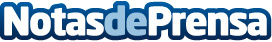 La Comunidad Murciana ha elaborado un borrador sobre el Plan Integral de Enfermedades Raras El documento deberá ser aprobado por el Consejo de Gobierno y cuenta con estrategias que pretenden responder a aspectos asistenciales, educativos, sociales, de investigación y de formación Datos de contacto:Nota de prensa publicada en: https://www.notasdeprensa.es/la-comunidad-murciana-ha-elaborado-un-borrador Categorias: Medicina Industria Farmacéutica Educación Sociedad Murcia http://www.notasdeprensa.es